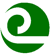 West Oahu Soil and Water Conservation District Board Meeting October 27, 2020 - 12:30 p.m.Nutrien (formerly Crop Production Services) Conference Room, Kunia Village 92-1770 Kunia Road, Kunia HI 96759Location: ZOOM Virtual Meeting
Join Zoom Meeting https://us02web.zoom.us/j/87368140121?pwd=ejVMNXQrblRvL2FKT29hclRaaUdrQT09 Meeting ID: 873 6814 0121 Passcode: 805304Please download Zoom software on your smart phone, tablet, or computer in advance of the meeting. Online tutorials are available to support download, and successful meeting interactions AGENDACall to OrderDiscussion and Possible Action with Cooperators and on Conservation PlansNRCS:TMK: 7-1-001:002 (CA)OTHER:TMK: 1-8-5-003-017Set next meeting date. November 24, 2020 Reports:Financial UpdateApproval of Minutes from September 29, 2020AdjournIndividuals requiring special assistance or auxiliary aids or services (e.g., sign language interpreter, wheel chair accessibility, or parking designated for the disabled) at the West Oahu SWCD meeting, please contact staff at least 7 calendar days prior to the meeting via WestOahuSWCD@gmail.com so arrangements can be made. 